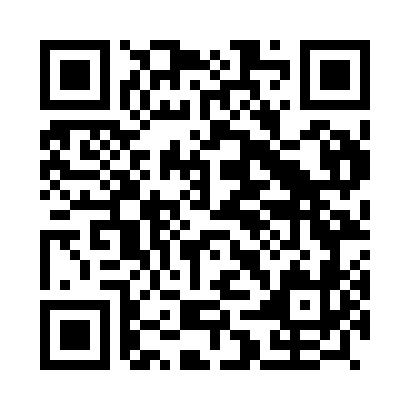 Prayer times for A do Corvo, PortugalSat 1 Jun 2024 - Sun 30 Jun 2024High Latitude Method: Angle Based RulePrayer Calculation Method: Muslim World LeagueAsar Calculation Method: HanafiPrayer times provided by https://www.salahtimes.comDateDayFajrSunriseDhuhrAsrMaghribIsha1Sat4:216:121:306:368:4810:322Sun4:206:121:306:368:4810:323Mon4:206:111:306:368:4910:334Tue4:196:111:306:378:5010:345Wed4:196:111:306:378:5010:356Thu4:186:111:316:378:5110:367Fri4:186:101:316:388:5110:378Sat4:176:101:316:388:5210:379Sun4:176:101:316:398:5210:3810Mon4:176:101:316:398:5310:3911Tue4:166:101:326:398:5310:3912Wed4:166:101:326:408:5410:4013Thu4:166:101:326:408:5410:4014Fri4:166:101:326:408:5510:4115Sat4:166:101:326:408:5510:4116Sun4:166:101:336:418:5510:4217Mon4:166:101:336:418:5610:4218Tue4:166:101:336:418:5610:4319Wed4:166:111:336:418:5610:4320Thu4:166:111:346:428:5610:4321Fri4:166:111:346:428:5710:4322Sat4:176:111:346:428:5710:4323Sun4:176:111:346:428:5710:4424Mon4:176:121:346:428:5710:4425Tue4:186:121:356:438:5710:4426Wed4:186:121:356:438:5710:4427Thu4:196:131:356:438:5710:4428Fri4:196:131:356:438:5710:4329Sat4:206:141:356:438:5710:4330Sun4:206:141:366:438:5710:43